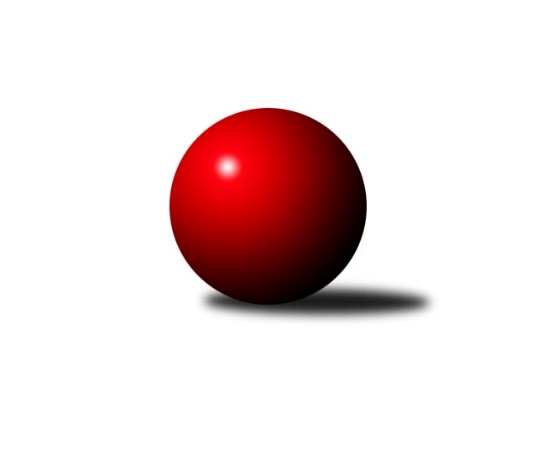 Č.10Ročník 2018/2019	23.5.2024 Meziokresní přebor - Nový Jičín, Přerov, Vsetín 2018/2019Statistika 10. kolaTabulka družstev:		družstvo	záp	výh	rem	proh	skore	sety	průměr	body	plné	dorážka	chyby	1.	TJ Odry C	10	9	1	0	45.0 : 15.0 	(54.5 : 25.5)	1561	19	1102	459	37.6	2.	KK Hranice	10	8	1	1	44.0 : 16.0 	(53.0 : 27.0)	1573	17	1114	459	34.7	3.	Kelč˝B˝	10	6	0	4	34.0 : 26.0 	(39.0 : 41.0)	1573	12	1104	469	37	4.	TJ Spartak Bílovec˝B˝	10	5	0	5	29.0 : 31.0 	(40.0 : 40.0)	1544	10	1089	455	40.2	5.	TJ Frenštát pod Radhoštěm	10	4	0	6	26.0 : 34.0 	(36.0 : 44.0)	1482	8	1053	429	41.3	6.	TJ Nový Jičín˝C˝	10	4	0	6	26.0 : 34.0 	(31.5 : 48.5)	1442	8	1022	419	43	7.	KK Lipník nad Bečvou˝C˝	10	3	0	7	23.0 : 37.0 	(34.5 : 45.5)	1473	6	1039	434	44.7	8.	TJ Nový Jičín˝B˝	10	0	0	10	13.0 : 47.0 	(31.5 : 48.5)	1470	0	1052	418	45.7Tabulka doma:		družstvo	záp	výh	rem	proh	skore	sety	průměr	body	maximum	minimum	1.	TJ Odry C	5	5	0	0	24.0 : 6.0 	(27.5 : 12.5)	1566	10	1648	1506	2.	KK Hranice	5	4	1	0	24.0 : 6.0 	(28.0 : 12.0)	1610	9	1625	1588	3.	TJ Spartak Bílovec˝B˝	5	4	0	1	20.0 : 10.0 	(26.0 : 14.0)	1548	8	1559	1537	4.	Kelč˝B˝	5	4	0	1	19.0 : 11.0 	(20.0 : 20.0)	1561	8	1634	1478	5.	TJ Frenštát pod Radhoštěm	5	3	0	2	16.0 : 14.0 	(19.0 : 21.0)	1528	6	1607	1439	6.	TJ Nový Jičín˝C˝	5	3	0	2	16.0 : 14.0 	(17.5 : 22.5)	1531	6	1613	1425	7.	KK Lipník nad Bečvou˝C˝	5	2	0	3	14.0 : 16.0 	(18.5 : 21.5)	1464	4	1519	1388	8.	TJ Nový Jičín˝B˝	5	0	0	5	6.0 : 24.0 	(14.5 : 25.5)	1501	0	1540	1476Tabulka venku:		družstvo	záp	výh	rem	proh	skore	sety	průměr	body	maximum	minimum	1.	TJ Odry C	5	4	1	0	21.0 : 9.0 	(27.0 : 13.0)	1560	9	1588	1530	2.	KK Hranice	5	4	0	1	20.0 : 10.0 	(25.0 : 15.0)	1563	8	1653	1524	3.	Kelč˝B˝	5	2	0	3	15.0 : 15.0 	(19.0 : 21.0)	1575	4	1658	1522	4.	TJ Frenštát pod Radhoštěm	5	1	0	4	10.0 : 20.0 	(17.0 : 23.0)	1470	2	1573	1443	5.	TJ Nový Jičín˝C˝	5	1	0	4	10.0 : 20.0 	(14.0 : 26.0)	1448	2	1569	1270	6.	KK Lipník nad Bečvou˝C˝	5	1	0	4	9.0 : 21.0 	(16.0 : 24.0)	1475	2	1554	1379	7.	TJ Spartak Bílovec˝B˝	5	1	0	4	9.0 : 21.0 	(14.0 : 26.0)	1543	2	1613	1471	8.	TJ Nový Jičín˝B˝	5	0	0	5	7.0 : 23.0 	(17.0 : 23.0)	1464	0	1489	1421Tabulka podzimní části:		družstvo	záp	výh	rem	proh	skore	sety	průměr	body	doma	venku	1.	TJ Odry C	10	9	1	0	45.0 : 15.0 	(54.5 : 25.5)	1561	19 	5 	0 	0 	4 	1 	0	2.	KK Hranice	10	8	1	1	44.0 : 16.0 	(53.0 : 27.0)	1573	17 	4 	1 	0 	4 	0 	1	3.	Kelč˝B˝	10	6	0	4	34.0 : 26.0 	(39.0 : 41.0)	1573	12 	4 	0 	1 	2 	0 	3	4.	TJ Spartak Bílovec˝B˝	10	5	0	5	29.0 : 31.0 	(40.0 : 40.0)	1544	10 	4 	0 	1 	1 	0 	4	5.	TJ Frenštát pod Radhoštěm	10	4	0	6	26.0 : 34.0 	(36.0 : 44.0)	1482	8 	3 	0 	2 	1 	0 	4	6.	TJ Nový Jičín˝C˝	10	4	0	6	26.0 : 34.0 	(31.5 : 48.5)	1442	8 	3 	0 	2 	1 	0 	4	7.	KK Lipník nad Bečvou˝C˝	10	3	0	7	23.0 : 37.0 	(34.5 : 45.5)	1473	6 	2 	0 	3 	1 	0 	4	8.	TJ Nový Jičín˝B˝	10	0	0	10	13.0 : 47.0 	(31.5 : 48.5)	1470	0 	0 	0 	5 	0 	0 	5Tabulka jarní části:		družstvo	záp	výh	rem	proh	skore	sety	průměr	body	doma	venku	1.	TJ Frenštát pod Radhoštěm	0	0	0	0	0.0 : 0.0 	(0.0 : 0.0)	0	0 	0 	0 	0 	0 	0 	0 	2.	KK Hranice	0	0	0	0	0.0 : 0.0 	(0.0 : 0.0)	0	0 	0 	0 	0 	0 	0 	0 	3.	TJ Odry C	0	0	0	0	0.0 : 0.0 	(0.0 : 0.0)	0	0 	0 	0 	0 	0 	0 	0 	4.	TJ Nový Jičín˝C˝	0	0	0	0	0.0 : 0.0 	(0.0 : 0.0)	0	0 	0 	0 	0 	0 	0 	0 	5.	Kelč˝B˝	0	0	0	0	0.0 : 0.0 	(0.0 : 0.0)	0	0 	0 	0 	0 	0 	0 	0 	6.	KK Lipník nad Bečvou˝C˝	0	0	0	0	0.0 : 0.0 	(0.0 : 0.0)	0	0 	0 	0 	0 	0 	0 	0 	7.	TJ Nový Jičín˝B˝	0	0	0	0	0.0 : 0.0 	(0.0 : 0.0)	0	0 	0 	0 	0 	0 	0 	0 	8.	TJ Spartak Bílovec˝B˝	0	0	0	0	0.0 : 0.0 	(0.0 : 0.0)	0	0 	0 	0 	0 	0 	0 	0 Zisk bodů pro družstvo:		jméno hráče	družstvo	body	zápasy	v %	dílčí body	sety	v %	1.	Jaroslav Ledvina 	KK Hranice  	8	/	9	(89%)	13	/	18	(72%)	2.	Přemysl Horák 	TJ Spartak Bílovec˝B˝ 	8	/	10	(80%)	14	/	20	(70%)	3.	Milan Kučera 	TJ Frenštát pod Radhoštěm  	7	/	9	(78%)	13	/	18	(72%)	4.	Ladislav Mandák 	KK Lipník nad Bečvou˝C˝ 	7	/	9	(78%)	12	/	18	(67%)	5.	Rudolf Chuděj 	TJ Odry C 	7	/	10	(70%)	13.5	/	20	(68%)	6.	Jan Špalek 	KK Lipník nad Bečvou˝C˝ 	7	/	10	(70%)	13	/	20	(65%)	7.	Radim Babinec 	TJ Odry C 	6	/	7	(86%)	10	/	14	(71%)	8.	Pavel Janča 	TJ Odry C 	6	/	8	(75%)	14	/	16	(88%)	9.	Anna Ledvinová 	KK Hranice  	6	/	8	(75%)	12	/	16	(75%)	10.	Martin Pavič 	TJ Nový Jičín˝C˝ 	6	/	8	(75%)	9	/	16	(56%)	11.	František Opravil 	KK Hranice  	6	/	10	(60%)	14	/	20	(70%)	12.	Tomáš Binek 	TJ Frenštát pod Radhoštěm  	5	/	7	(71%)	9	/	14	(64%)	13.	Jiří Janošek 	Kelč˝B˝ 	5	/	7	(71%)	9	/	14	(64%)	14.	Nikolas Chovanec 	TJ Nový Jičín˝C˝ 	5	/	10	(50%)	8	/	20	(40%)	15.	Stanislav Pitrun 	Kelč˝B˝ 	4	/	5	(80%)	5	/	10	(50%)	16.	Jan Mlčák 	Kelč˝B˝ 	4	/	6	(67%)	7	/	12	(58%)	17.	Jiří Plešek 	TJ Nový Jičín˝B˝ 	4	/	7	(57%)	9	/	14	(64%)	18.	Josef Chvatík 	Kelč˝B˝ 	4	/	7	(57%)	7	/	14	(50%)	19.	Petr Tichánek 	TJ Nový Jičín˝B˝ 	4	/	7	(57%)	6.5	/	14	(46%)	20.	Emil Rubač 	TJ Spartak Bílovec˝B˝ 	4	/	10	(40%)	9	/	20	(45%)	21.	Tomáš Polášek 	TJ Nový Jičín˝C˝ 	3	/	4	(75%)	6	/	8	(75%)	22.	Zdeňka Terrichová 	KK Hranice  	3	/	5	(60%)	5	/	10	(50%)	23.	Josef Schwarz 	KK Hranice  	3	/	6	(50%)	7	/	12	(58%)	24.	Jan Schwarzer 	TJ Nový Jičín˝B˝ 	3	/	8	(38%)	9	/	16	(56%)	25.	Antonín Pitrun 	Kelč˝B˝ 	3	/	8	(38%)	7	/	16	(44%)	26.	Ivana Volná 	TJ Nový Jičín˝C˝ 	3	/	8	(38%)	7	/	16	(44%)	27.	Pavel Šustek 	TJ Odry C 	2	/	2	(100%)	4	/	4	(100%)	28.	Jaroslav Černý 	TJ Spartak Bílovec˝B˝ 	2	/	3	(67%)	4	/	6	(67%)	29.	Josef Šustek 	TJ Odry C 	2	/	4	(50%)	5	/	8	(63%)	30.	Martin Jarábek 	Kelč˝B˝ 	2	/	4	(50%)	3	/	8	(38%)	31.	Ota Beňo 	TJ Spartak Bílovec˝B˝ 	2	/	5	(40%)	4	/	10	(40%)	32.	Miroslav Makový 	TJ Frenštát pod Radhoštěm  	2	/	5	(40%)	4	/	10	(40%)	33.	Zdeněk Bordovský 	TJ Frenštát pod Radhoštěm  	2	/	6	(33%)	5	/	12	(42%)	34.	Michal Kudela 	TJ Spartak Bílovec˝B˝ 	2	/	6	(33%)	5	/	12	(42%)	35.	Věra Ovšáková 	TJ Odry C 	2	/	7	(29%)	6	/	14	(43%)	36.	Kamila Macíková 	KK Lipník nad Bečvou˝C˝ 	2	/	9	(22%)	7	/	18	(39%)	37.	Martin Vavroš 	TJ Frenštát pod Radhoštěm  	1	/	2	(50%)	3	/	4	(75%)	38.	Lucie Kučáková 	TJ Odry C 	1	/	2	(50%)	2	/	4	(50%)	39.	Jiří Terrich 	KK Hranice  	1	/	2	(50%)	2	/	4	(50%)	40.	Jana Beňová 	TJ Nový Jičín˝C˝ 	1	/	2	(50%)	1.5	/	4	(38%)	41.	Martin D´Agnolo 	TJ Nový Jičín˝B˝ 	1	/	4	(25%)	3	/	8	(38%)	42.	Pavel Hedvíček 	TJ Frenštát pod Radhoštěm  	1	/	5	(20%)	2	/	10	(20%)	43.	Miloš Šrot 	TJ Spartak Bílovec˝B˝ 	1	/	6	(17%)	4	/	12	(33%)	44.	Jiří Ticháček 	KK Lipník nad Bečvou˝C˝ 	1	/	7	(14%)	2.5	/	14	(18%)	45.	Miroslav Bár 	TJ Nový Jičín˝B˝ 	1	/	8	(13%)	2	/	16	(13%)	46.	Antonín Matyo 	TJ Nový Jičín˝C˝ 	0	/	1	(0%)	0	/	2	(0%)	47.	Josef Tatay 	TJ Nový Jičín˝C˝ 	0	/	2	(0%)	0	/	4	(0%)	48.	Zdeněk Zouna 	TJ Frenštát pod Radhoštěm  	0	/	2	(0%)	0	/	4	(0%)	49.	Radomír Koleček 	Kelč˝B˝ 	0	/	3	(0%)	1	/	6	(17%)	50.	Eva Telčerová 	TJ Nový Jičín˝C˝ 	0	/	4	(0%)	0	/	8	(0%)	51.	Miroslav Baroš 	TJ Frenštát pod Radhoštěm  	0	/	4	(0%)	0	/	8	(0%)	52.	Jana Ticháčková 	KK Lipník nad Bečvou˝C˝ 	0	/	5	(0%)	0	/	10	(0%)	53.	Lenka Žurková 	TJ Nový Jičín˝B˝ 	0	/	6	(0%)	2	/	12	(17%)Průměry na kuželnách:		kuželna	průměr	plné	dorážka	chyby	výkon na hráče	1.	KK Hranice, 1-2	1559	1085	473	34.0	(389.8)	2.	TJ Kelč, 1-2	1542	1095	447	42.5	(385.7)	3.	TJ Nový Jičín, 1-4	1534	1083	451	35.5	(383.6)	4.	TJ Odry, 1-4	1532	1095	436	43.4	(383.0)	5.	Sokol Frenštát pod Radhoštěm, 1-2	1526	1074	452	38.0	(381.6)	6.	TJ Spartak Bílovec, 1-2	1509	1074	435	46.3	(377.4)	7.	KK Lipník nad Bečvou, 1-2	1477	1050	426	49.0	(369.3)Nejlepší výkony na kuželnách:KK Hranice, 1-2KK Hranice 	1625	3. kolo	Josef Schwarz 	KK Hranice 	449	3. koloKK Hranice 	1624	1. kolo	František Opravil 	KK Hranice 	428	1. koloKK Hranice 	1612	9. kolo	Anna Ledvinová 	KK Hranice 	426	9. koloKK Hranice 	1602	5. kolo	Anna Ledvinová 	KK Hranice 	426	1. koloTJ Odry C	1588	7. kolo	František Opravil 	KK Hranice 	421	5. koloKK Hranice 	1588	7. kolo	Pavel Šustek 	TJ Odry C	417	7. koloKelč˝B˝	1526	3. kolo	František Opravil 	KK Hranice 	416	9. koloTJ Nový Jičín˝C˝	1509	9. kolo	Anna Ledvinová 	KK Hranice 	410	5. koloTJ Spartak Bílovec˝B˝	1471	1. kolo	Josef Schwarz 	KK Hranice 	410	9. koloTJ Frenštát pod Radhoštěm 	1447	5. kolo	Jaroslav Ledvina 	KK Hranice 	409	7. koloTJ Kelč, 1-2KK Hranice 	1653	10. kolo	Jan Mlčák 	Kelč˝B˝	455	4. koloKelč˝B˝	1634	4. kolo	Jan Mlčák 	Kelč˝B˝	437	10. koloTJ Spartak Bílovec˝B˝	1613	4. kolo	Anna Ledvinová 	KK Hranice 	436	10. koloKelč˝B˝	1603	10. kolo	Ladislav Mandák 	KK Lipník nad Bečvou˝C˝	432	2. koloKelč˝B˝	1565	2. kolo	Jiří Janošek 	Kelč˝B˝	429	4. koloKelč˝B˝	1526	7. kolo	Milan Kučera 	TJ Frenštát pod Radhoštěm 	425	8. koloKK Lipník nad Bečvou˝C˝	1491	2. kolo	Jan Mlčák 	Kelč˝B˝	422	2. koloKelč˝B˝	1478	8. kolo	Michal Kudela 	TJ Spartak Bílovec˝B˝	420	4. koloTJ Frenštát pod Radhoštěm 	1443	8. kolo	František Opravil 	KK Hranice 	416	10. koloTJ Nový Jičín˝B˝	1421	7. kolo	Jan Špalek 	KK Lipník nad Bečvou˝C˝	414	2. koloTJ Nový Jičín, 1-4Kelč˝B˝	1658	5. kolo	Tomáš Polášek 	TJ Nový Jičín˝C˝	444	10. koloTJ Nový Jičín˝C˝	1613	10. kolo	Miroslav Bár 	TJ Nový Jičín˝B˝	422	4. koloTJ Frenštát pod Radhoštěm 	1573	2. kolo	Miroslav Makový 	TJ Frenštát pod Radhoštěm 	421	7. koloTJ Nový Jičín˝C˝	1569	6. kolo	Martin Pavič 	TJ Nový Jičín˝C˝	420	6. koloTJ Nový Jičín˝C˝	1564	8. kolo	František Opravil 	KK Hranice 	419	4. koloKK Lipník nad Bečvou˝C˝	1554	10. kolo	Jan Mlčák 	Kelč˝B˝	419	5. koloKK Hranice 	1550	2. kolo	Antonín Pitrun 	Kelč˝B˝	415	5. koloTJ Nový Jičín˝B˝	1540	10. kolo	Martin Pavič 	TJ Nový Jičín˝C˝	414	10. koloKK Lipník nad Bečvou˝C˝	1540	8. kolo	Josef Chvatík 	Kelč˝B˝	413	5. koloKK Hranice 	1537	4. kolo	Jaroslav Ledvina 	KK Hranice 	413	2. koloTJ Odry, 1-4TJ Odry C	1648	2. kolo	Pavel Janča 	TJ Odry C	432	2. koloTJ Odry C	1572	6. kolo	Milan Kučera 	TJ Frenštát pod Radhoštěm 	423	10. koloTJ Odry C	1556	10. kolo	Věra Ovšáková 	TJ Odry C	416	10. koloTJ Odry C	1550	8. kolo	Pavel Janča 	TJ Odry C	415	8. koloTJ Spartak Bílovec˝B˝	1550	2. kolo	Pavel Janča 	TJ Odry C	414	4. koloKelč˝B˝	1545	6. kolo	Radim Babinec 	TJ Odry C	412	6. koloTJ Odry C	1506	4. kolo	Rudolf Chuděj 	TJ Odry C	411	2. koloTJ Nový Jičín˝B˝	1475	8. kolo	Josef Chvatík 	Kelč˝B˝	410	6. koloTJ Frenštát pod Radhoštěm 	1459	10. kolo	Rudolf Chuděj 	TJ Odry C	410	6. koloTJ Nový Jičín˝C˝	1459	4. kolo	Věra Ovšáková 	TJ Odry C	405	2. koloSokol Frenštát pod Radhoštěm, 1-2TJ Frenštát pod Radhoštěm 	1607	4. kolo	Tomáš Binek 	TJ Frenštát pod Radhoštěm 	425	4. koloTJ Odry C	1575	3. kolo	Tomáš Binek 	TJ Frenštát pod Radhoštěm 	416	1. koloTJ Spartak Bílovec˝B˝	1557	6. kolo	Jiří Janošek 	Kelč˝B˝	413	1. koloTJ Frenštát pod Radhoštěm 	1537	1. kolo	Michal Kudela 	TJ Spartak Bílovec˝B˝	412	6. koloTJ Frenštát pod Radhoštěm 	1536	6. kolo	Emil Rubač 	TJ Spartak Bílovec˝B˝	407	6. koloKelč˝B˝	1522	1. kolo	Zdeněk Bordovský 	TJ Frenštát pod Radhoštěm 	407	1. koloTJ Frenštát pod Radhoštěm 	1521	9. kolo	Tomáš Binek 	TJ Frenštát pod Radhoštěm 	407	9. koloTJ Nový Jičín˝B˝	1489	9. kolo	Milan Kučera 	TJ Frenštát pod Radhoštěm 	406	6. koloKK Lipník nad Bečvou˝C˝	1482	4. kolo	Pavel Janča 	TJ Odry C	406	3. koloTJ Frenštát pod Radhoštěm 	1439	3. kolo	Milan Kučera 	TJ Frenštát pod Radhoštěm 	405	4. koloTJ Spartak Bílovec, 1-2TJ Spartak Bílovec˝B˝	1559	5. kolo	Pavel Šustek 	TJ Odry C	439	9. koloTJ Spartak Bílovec˝B˝	1559	3. kolo	Anna Ledvinová 	KK Hranice 	422	8. koloTJ Odry C	1551	9. kolo	Přemysl Horák 	TJ Spartak Bílovec˝B˝	415	7. koloTJ Spartak Bílovec˝B˝	1545	9. kolo	Emil Rubač 	TJ Spartak Bílovec˝B˝	414	9. koloTJ Spartak Bílovec˝B˝	1540	8. kolo	Přemysl Horák 	TJ Spartak Bílovec˝B˝	413	5. koloTJ Spartak Bílovec˝B˝	1537	7. kolo	Jan Špalek 	KK Lipník nad Bečvou˝C˝	412	7. koloKK Hranice 	1533	8. kolo	Přemysl Horák 	TJ Spartak Bílovec˝B˝	406	8. koloTJ Nový Jičín˝B˝	1462	5. kolo	František Opravil 	KK Hranice 	405	8. koloTJ Nový Jičín˝C˝	1432	3. kolo	Emil Rubač 	TJ Spartak Bílovec˝B˝	405	3. koloKK Lipník nad Bečvou˝C˝	1379	7. kolo	Jiří Plešek 	TJ Nový Jičín˝B˝	404	5. koloKK Lipník nad Bečvou, 1-2Kelč˝B˝	1624	9. kolo	Ladislav Mandák 	KK Lipník nad Bečvou˝C˝	431	3. koloTJ Odry C	1558	5. kolo	Stanislav Pitrun 	Kelč˝B˝	426	9. koloKK Hranice 	1524	6. kolo	Ladislav Mandák 	KK Lipník nad Bečvou˝C˝	418	9. koloKK Lipník nad Bečvou˝C˝	1519	9. kolo	Ladislav Mandák 	KK Lipník nad Bečvou˝C˝	416	5. koloKK Lipník nad Bečvou˝C˝	1517	3. kolo	Josef Chvatík 	Kelč˝B˝	416	9. koloTJ Nový Jičín˝B˝	1472	3. kolo	Radim Babinec 	TJ Odry C	416	5. koloKK Lipník nad Bečvou˝C˝	1463	5. kolo	Jan Špalek 	KK Lipník nad Bečvou˝C˝	413	1. koloKK Lipník nad Bečvou˝C˝	1435	1. kolo	Ladislav Mandák 	KK Lipník nad Bečvou˝C˝	411	6. koloKK Lipník nad Bečvou˝C˝	1388	6. kolo	Jan Špalek 	KK Lipník nad Bečvou˝C˝	407	3. koloTJ Nový Jičín˝C˝	1270	1. kolo	Kamila Macíková 	KK Lipník nad Bečvou˝C˝	406	9. koloČetnost výsledků:	6.0 : 0.0	3x	5.0 : 1.0	13x	4.0 : 2.0	9x	3.0 : 3.0	1x	2.0 : 4.0	5x	1.0 : 5.0	7x	0.0 : 6.0	2x